ПРОЄКТ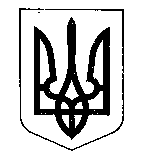 МІНІСТЕРСТВО ФІНАНСІВ УКРАЇНИНАКАЗ  від ______________                           Київ                                   № __________ Про внесення змін до Порядку функціонування Електронного кабінетуВідповідно до пункту 9 розділу І Закону України від 30 листопада 2021 року № 1914-ІХ «Про внесення змін до Податкового кодексу України та інших законодавчих актів України щодо забезпечення збалансованості бюджетних надходжень» та підпункту 5 пункту 4 Положення про Міністерство фінансів України, затвердженого постановою Кабінету Міністрів України від 20 серпня 2014 року № 375, НАКАЗУЮ:1. Внести до Порядку функціонування Електронного кабінету, затвердженого наказом Міністерства фінансів України від 14 липня 2017 року № 637, зареєстрованого в Міністерстві юстиції України 01 серпня 2017 року за № 942/30810, такі зміни:розділ II доповнити новими пунктами 22 та 23 такого змісту:«22. Платникам податків надається право отримати податкову інформацію про інших платників податків за попередньо наданою згодою таких осіб, у вигляді документа за формою згідно з додатком 5 до цього Порядку, в електронному вигляді з накладанням печатки контролюючого органу.23. Для надання податкової інформації іншим платникам податків платник податків через Електронний кабінет може надати контролюючому органу згоду на розкриття іншому платнику податків податкової інформації про нього у самостійно визначеному обсязі, шляхом вибору інформації, яка може бути надана платнику податків.»;доповнити новим додатком 5, що додається.2. Департаменту забезпечення координаційно-моніторингової роботи Міністерства фінансів України в установленому порядку забезпечити:подання цього наказу на державну реєстрацію до Міністерства юстиції України;оприлюднення цього наказу.3. Цей наказ набирає чинності через 60 днів, з дня його офіційного опублікування.4. Контроль за виконанням цього наказу покласти на першого заступника Міністра фінансів України Улютіна Д. В. та Голову Державної податкової служби України.МіністрСергій МАРЧЕНКО